Name: ____________________________________							Page # 1RFoolish Fragments and Ridiculous Run-OnsWhat is a complete sentence?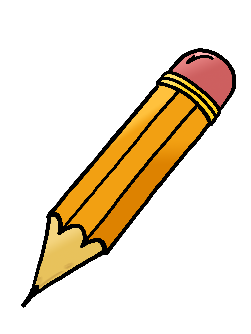 A ______________ is made up of one or more words that express a _________________________________.A sentence begins with a capital letter and ends with punctuation.Good writers write with ________________________________________!What does a complete sentence need?A sentence must have FOUR things:It must begin with a _____________________.It must end with punctuation—either a ____________________, _____________________________,or a ___________________________________________________.It must have a _________________________________________________.It must be  a _____________________________________________.Sentence FragmentsIn order to make sure you do not have a sentence fragment, you should always look for the _____________ and the ___________ of your sentence (the subject and the verb!).  If one is missing, you have a sentence fragment.ExamplesIncorrect:  Went to the store to buy brownie mix. (no subject)Correct:  ___________ went to the store to buy brownie mix.  (subject added)Incorrect:  Brownie mix at the store expensive. (no verb)Correct:    Brownie mix at the store ____________ expensive.  (verb added)Run-On SentencesA run on sentence is one that rambles.  It combines _________________________________________________ into one without ______________________________________.There are two ways to correct a run-on sentence:________________________________ into two complete sentencesUse a ___________________ and a coordinating _________________________________.ExamplesIncorrect:  The grocery store was really packed today there must have been a big sale today.Correct:  The grocery store was really packed today.  There must have been a big sale today.^ For this correction, I simple broke the run-on sentence into two _________________ sentences.The second way to correct a run-on sentence is by using a ________________ followed by a _________________ conjunction.Coordinating conjunctions: for, and, nor, but, or, yet, soTo remember coordinating conjunctions, just remember _________________________________(For, And, Nor, But, Or, Yet, So)Examples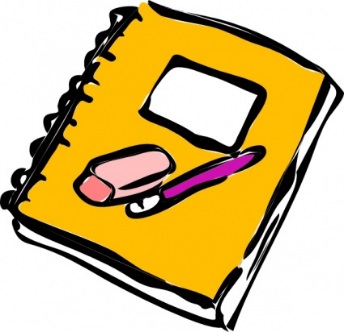 Run-On:   The grocery store was really packed with people there must have been a big sale.Correction:   The grocery store was really packed today, so there must have been a big sale. Run-On:   I really wanted to go to the fair but I had a lot of homework.Correction:   I really wanted to go to the fair, but I had a lot of homework.